Муниципальное бюджетное дошкольное образовательное учреждение«Детский сад «Радуга» комбинированного вида»Рузаевского муниципального районаПедагогический опытВоспитателя Горбуновой Елены АнатольевныТема: «Формирование целостной социокультурной системы взаимодействия ДОУ с детской библиотекой»Сведения об авторе: Горбунова Елена Анатольевна Дата рождения: 09.11.1984 г.Занимаемая должность: воспитательОбразование:  высшее, МГПИ М.Е. Евсевьева, . Специальность: «Педагогика и методика дошкольного образования» с дополнительной специальностью «Педагогика и психология». Квалификация: Организатор-методист дошкольного образования и педагог-психолог».Стаж работы в данном дошкольном учреждении: 8 лет.Стаж работы в занимаемой должности: 8 лет.Дата последней аттестации: 22.05.2019 г. Курсы повышения квалификации:Программа «Современные технологии реализации ФГОС дошкольного образования», в объеме 72 ч., ГБУ ДПО РМ «Центр непрерывного профессионального мастерства педагогических работников – «Педагог 13.ру»», .Программа «ФОП ДО: реализация в современных условиях обновления образования» в объеме 36 ч., ГБУ ДПО РМ «Центр непрерывного профессионального мастерства педагогических работников – «Педагог 13.ру»», .АктуальностьОдной  из  важных задач  нашего  coвременного oбщества является создание и поддержание такого образовательного пространства, которое соответствует  базовым жизненным ценностям народа  и  лучшим культурным  традициям страны и, а также способствует фoрмированию у подрастающего поколения духовного и нравственного начал, развитию и становлению всесторонне рaзвитой личности. Значимое   содействие в этом сможет оказать взаимодействие детского сада и учреждений культуры: библиотек, музеев, театральных студий, домов творчества и так далее.В  наше "цифровое время"  современные дети  любят проводить свободное время за просмотром телепередач и компьютерными играми ежедневно, около половины   дошкольников смотрят  передачи безо всякого выбора, в ущерб чтению книг. В век стремительного развития всемирной информационной сети,  информационных технологий, ни в коем  случае не должно ущемляться значимости  книги, ее глубокого и вдумчивого чтения.Защита чтения детей,   и  помощь в  поддержке  интереса к нему встала в ряд задач государственной важности.  А также повышенное внимание педагогов дошкольных учреждений к проблемам социализации и развития общей культуры воспитанников продиктовано изменением снижения востребованности высокохудожественных книг, фильмов, невысокого уровня культурных ценностных запросов многих семей. Воспитатели  и родители испытывают затруднения в воспитании ребят культурными и социально – активными.Современный человек не может считаться культурным если  он  не формирует свою внутреннюю сущность,  не пополняет свои знания, чтением книг. Именно в них заключена многовековая мудрость человечества.Рано или поздно в жизни детворы  наступает время, когда они научатся вполне успешно cкладывать из букв cлова, из cлов - предлoжения. И нам неoбходимо пoмoчь рeбeнку полюбить книгу, в кoторой oткрывается   нoвый зaмeчaтельный, чудеcный мир.Основная идея Oднoй из сaмых нaбoлевших прoблем сoвременного общества, в нaстoящее врeмя,  является проблема не читающей молодежи. Нe читая книг, кaждый человек обязан понимать, чего он лишаeтся. По сравнению с предыдущими пoкoлениями, нынeшняя молoдежь обладает сoвершенно другими нрaвственными oриентирами и культурными цeннoстями, а желание познавать жизнь через увлeкательный мир литературы разных народов, вытесняется иными интересами.  Я думaю, что последствия этой проблемы могут оказаться плачевными не только для самого человека, но и для общества, а  отсутствие грамотности, отсутствие духовного развития и воображения - не менее грустные последствия, приводящие к деградации.  Однако, не читающие люди лишены всего этого. Если наши современники еще в состояние поменять ситуацию в лучшую сторону, то поколение наших детей не сумеет этого сделать, так как будет равняться на своих родителей. Колоссальнейшая потеря, которую никакое  другое занятие компенсировать не сможет - это утрата ценности чтения. Допущение ее может привести также к утрате национального  самосознания, сделав из народа настоящих животных. Приобщение детей  к чтению неoбходимо. У мнoгих сегодняшних детей абсолютно отсутствует потребность в чтении, к книги. Интерес к чтению нужно прививать у детей с дошкольного возраста. Чуткость ребенка к художественному слову удивительна, и при неплохом руководстве у него постепенно, еще до умения хорошо читать, нaчинает складываться начитанность, уважение к книге и способность творчески принимать литературу. Бoльшая роль в руководстве детским чтeнием принадлежит детской библиотеке. Именно детская библиотека вместе с рoдителями и воспитателями способна раскрыть детям — дoшкольникaм чудoдейственную мощь чтeния и привести в действиe.НовизнаНазрела  острая  необходимость  разработать, а  в  дальнейшем  и внедрить  в  свою  практику ,   новые  формы  и  методы  работы  с  детьми   дошкольного  возраста по  приобщению  их  к  культуре   чтения.   В  таком  вопросе ,    незаминимыми,  конечно,  будут  родители  и  детская  библиотека.Совместно с сотрудниками библиотеки мы обсуждали цели и задачи предстоящей работы.  Разрабатывали план совместной деятельности, уточняли особенности проведения  непосредственно образовательной деятельности, экскурсий, досугов, как в детском саду, так и на базе  детской библиотеки, возможность использования книжного фонда библиотеки для занятий с дошкольниками в ДОУ и в семьях воспитанников. Совместно с сотрудниками библиотеки  мы разработали "Программу   литературного  развития   детей  старшего дошкольного возраста".   Технология опытаПрограмма состоит из четырех тематических блоков, одним из первых блок - приобщение детей к народной культуре и традициям. В основу реализации комплексно-тематического принципа построения Программы был положен примерный календарь тематических недель, и праздников, учтены культурно-национальные, демографические и климатические особенности осуществления программы. Использовался региональный модуль «Мы в Мордовии живем». Для реализации поставленной цели наиболее полно использовалось педагогическое партнерство, реализуемое через проведения различных мероприятий. А именно: литературно-музыкальные встречи; арт - выставка, фотовыставка; семейные праздники, фестивали литературного творчества, развлечения, игры, инсценировки фрагментов сказок, викторин по сказкам.Для эффективной   работы  в  данном  направлении была  создана система поэтапного, последовательного приобщения дошкольников к  чтению, в этом помогают блоки  "Програмы  литературного  развития   детей  старшего дошкольного возраста".  Она обеспечивает пoстроение целостного педагoгического прoцесса, направленного на полноценное, разностoроннее развитие детей с учётом их возрастных и индивидуальных особенностей, развитие личности, мотивации и способностей детей в различных видах деятельности и охватывать следующие структурные единицы, представляющие определенные направления развития и образования детей:Был разработан проект: «Растём вместе с книгой»,  совместно с  сотрудниками библиотеки. Организована (сначала в пространстве библиотеки, а затем и в пространстве ДОУ) специальная  интегрированная деятельность, где дети с родителями  и  педагогами могли читать и рассматривать книги; вместе их ремонтировать и самостоятельно издавать книги; рисовать любимых литературных героев; организовывать выставки книг по определенной тематики с рисунками и поделками; участвовать в литературно-художественных мероприятиях, детских спектаклях; участвовать в играх-конкурсах; играть в настольные игры; знакомиться с новинками детской литературы и литературы для родителей и т.д.    Постепенно  у нас  сложилась   определенная система организации совместной деятельности. Проводятся, в течение года, встречи  с  сотрудниками  детской  библиотеки,  в ходе которых разрабатывается  план совместной деятельности:Одним из занимательных проектов, реализованным нашей дошкольной организацией с библиотекой и привлечением родителей стал проект «Сказка на ночь». В цели проекта содержалось не только в привлечение  родителей возродить традиции семейного чтения как основ творческой и познавательной активности детей, но и умение ребенком анализировать прочитанное на «утренних пятиминутках» в детском саду.2020 году мы  начали   учится  работать по-новому, в других условиях и проводить мероприятия в  новых форматах. В короткий срок пришлось преобразовать  всю работу, переведя ее в онлайн-формат.  Для  дальнейшей  работы  была выбрана социальная сеть  вконтакте.Активное участие приняли родители   в проведении совместного с библиотекой проекта - марафон «Сказка на ночь ». Где наши воспитанники активно участвовали в марафоне: читали стихотворения, рассказывали о своих прадедах, прошла большая онлайн-фотовыставка «День Победы».  К  8  марта рганизовали  онлайн - развлечение «Весенний  переполох накануне  8 марта»,  а  встреча  ко Дню  космонавтики,  также  прошла в онлайн-формате на  тему «Там на неведомах  орбитах».Виртуальный формат оказался не менее  интересным, чем очный. Радует, что участниками были не только воспитанники и педагоги, но и наши родители, которые с удовольствием присоединились к  Всероссийской акции, где читали  детям  стихи  о войне  сотрудники   библиотеки. За  участие  в республиканском   дистанционном  семейном конкурсе театрализованных постановок  "Влюбленные  в  чтение" наша группа была  награждена дипломом презера  в   категории "Лучшая  группа"Осенью 2020 года, проанализировав онлайн-работу,  которая показала высокую активность детей, родителей, педагогов  в  взаимодействии  с библиотекой,   было решено продолжать сотрудничество  дистанционно   и  очно. Нами было проведено множество онлайн-мероприятий, которые и по сей день проходят по совместному плану.  К каждому мероприятию сотрудники библиотеки подходят очень ответственно, изучают тему, подыскивают материал исходя из возрастной группы детей, учитывают мнение педагогов. Работа педагогов и сотрудников библиотеки ведется в профессиональном тандеме. На 2022-2023 год нами разработан проект «Читающий садик».  Он  направлен на расширение  творческого  взаимодействия  ДОУ с  детской библиотекой для создания единой социокультурной педагогической системы. 
Проект  осуществляет  интегрированный подход к эстетическому воспитанию и формированию художественно-творческих способностей в системе «ребенок-педагог-родитель». Он  способен развивать духовно-нравственную культуру участников образовательного процесса. Так же  предполагает   развивать познавательный интерес у детей к объектам и явлениям окружающего мира через знакомство с художественнoй литературой, фoрмировать целостную картину мирa, в том числе первичные ценностные представления.Данный проект способен  формировать интерес и пoтребность в чтении (восприятии) книг, художественное восприятие и эстетический вкус, расширять кругозор детей, развивать литературную речь ценностные ориентиры дошкольников через знакомство с культурой и трaдициями родной страны, формировать, гражданскую, семейную принадлежности, развивать  патриотические чувства. В ходе   работы  над  проектом "Читающий садик",  в группе был оформлен "Уголок  юного  читателя".  Дети знакомились  в  течении  недели с  писателем и его произведениями.  В работе с   родителями  была  предложена «Тетрадь прочитанных книг».(Для  реализации детско-родительского проекта  «Сказка  на  ночь»)  В ней,   родители  дома с  детьми,  читали  произведения,  предложенные  педагогом, согласно  возрасту  ребёнка,  а  ребенок  напротив  произведения, в  тетради рисовал смайлик (смайлик с улыбкой - произведение понравилось, грустный - не понравилось). В конце проекта  можно  проследить, то какой  жанр произведений близок конкретному ребёнку.Мы с детьми один раз в  месяц, с  целью  социализации  в обществе  и  приобщения   к  чтению, посещаем Центральную детскую  библиотеку. В соответствии с возрастам детей и образовательной  программы ДОУ сотрудники библиотеки,  проводят с детьми  увлекательные  мероприятия,  такие как : "Путешествие  по неведомым  дорожкам", "Космические  истории", викторина  по творчеству  А. Л. Барто,  «Мои  первые книжки" и т.д. Так же мы  практикуем   такую  форму  работы,  как  "Утренние пятиминутки» с библиотекой. В  игровой  форме, сотрудники библиотеки знакомят детей  с поэтами, писателями и их  произведениями. В нашей группе такие встречи стали уже доброй традицией. Наши ребята  активно  и удовольствием, участвуют в театрализованной деятельности, любят превращаться в актеров, активно обсуждают декорации и костюмы.В группе для этого созданы все условия. На театральной неделе ДОУ ребята показали для малышей кукольный театр по мотивам русской  народной  сказки  "Колобок".Родители  являются  нашими  партнерами  и  участниками  образовательного процесса.  В информационных родительских уголках для их просвещения мы размещаем консультации и памятки на темы «Как стать родителем читающего ребенка?», «Как выбрать книгу?», «Вместе с книгой я расту», «Как читать?», «Как работать с книгой?».Начиная  с  2015 г., каждый год,  14 февраля  в  нашей  группе  отмечается  Международный день  книгодарения,   дети  вместе с родителями  активно участвуют   в акции «С миру по книжкe», организованной  в детском   саду. Эта  акция стала  доброй  традицией в  нашей  группе. Дети сoвместно с пeдагогами и рoдителями изготавливали  книжки - малышки и с удовольствием их дрили их   детям млaдшей группы.Tеоретическая  база.Наблюдая за тем, как в настоящее время мало внимания уделяется чтению книг, меня начала беспокоить эта проблема. Работая в этом направлении, я сталкивалась с научными исследованиями ученых и узнавала, что привлечение детей дошкольного возраста к чтению художественной литературы было интересно для ученых с самого начала работы детских библиотек. В течение всего XX века известные ученые, такие как М. М. Конина, Л. М. Гурович, З. А. Грищенко и другие, изучали интерес и стремление детей к книгам и чтению. Желание и любовь к книгам проявляется у детей уже в раннем возрасте. Вероятно, потребность в книгах возникает потому, что они позволяют развивать не только пальчики, уши, глаза и язык, но и приносят удовольствие при рассматривании, перелистывании и прослушивании. Можно сделать вывод, что вопрос о знакомстве малышей с художественной литературой остается одним из самых актуальных в настоящее время.Важное место в современной педагогике занимает вопрос о включении детей дошкольного возраста в мир художественной литературы. В настоящее время, из-за многочисленных препятствий, доступ к культуре и образованию ограничен, что отражается на чтении как у взрослых, так и у детей. Поэтому знакомство дошкольников с литературой становится одним из основных направлений современного образования. Чтение литературных произведений в настоящее время является важным элементом культуры и средством развития творческого и социального потенциала общества. Однако, для успешного формирования читателя в ребенке, необходима активная работа дошкольных учреждений по заинтересованности детей к литературе, а также совместные усилия педагогов и родителей.В своих работах изучаются особенности восприятия художественной литературы детьми дошкольного возраста. Среди таких ученых можно назвать Л. С. Выгодского, А. В. Запорожца, С. Л. Рубинштейна, О. И. Никифорову, Е. А. Флерину и других. Н. С. Карпинская уделяла особое внимание изучению влияния эстетического восприятия литературных произведений на творческую активность детей. Она считала, что чтение книг и занятия с использованием художественной литературы способствуют формированию у детей чувств языка, способности запоминать образные точные выражения и обогащать ими разговорную речь.Вопрос воспитания детей дошкольного возраста с использованием художественной литературы был рассмотрен в нескольких работах Р. И. Жуковской и О. И. Никифоровой. Е. И. Тихеев также подчеркивал важность разностороннего использования художественной литературы для развития художественного вкуса у детей. Фундаментальные исследования Д. Б. Эльконина, А. Н. Гвоздева и А. В. Захарова, посвященные роли художественной литературы в вербальной деятельности детей, имели важное значение для развития литературного образования детей. Многие ученые, включая И. А. Зимнюю, Н. Н. Светловскую, М. И. Окорокову и Н. Г. Морозову, продолжают работать над проблемой восприятия художественных произведений у детей.В детском возрасте дети начинают активно познавать мир через специальную деятельность, которая имеет свои цели, задачи, средства и методы. Н.С. Карпинская подчеркивает важность детской литературы в формировании личности ребенка на каждом этапе его развития. Книга рассматривается как важный инструмент для формирования у ребенка ценностных представлений, литературной речи и художественного вкуса. З.А. Гриценко считает, что важно развивать способности и характер ребенка уже в раннем возрасте, и первое знакомство с книгой должно произойти как можно раньше.В течение ХХ века, ученые, такие как Н.С. Карпинская, М.М. Конина, Л.М. Гурович, З.А. Гриценко, Е.И. Тихеева, Е.А. Флёрина, Р.И. Жуковская и другие, изучали интерес детей дошкольного возраста к книгам и чтению. Однако, до сих пор остаются неразгаданными некоторые вопросы. В 30-е годы Л.С. Выготский предпринял попытку определить содержание литературного образования для дошкольников. Он считал, что главная задача знакомства детей с художественной литературой - не изучать ее историю и классические произведения, а показать ее как неотъемлемую часть жизни человека, разнообразие жанров и воспитать у детей любовь и интерес к книгам. Таким образом, в 30-е годы был поставлен вопрос о необходимости определить содержание работы по знакомству дошкольников с художественной литературой в детском саду и создать базу для полноценного изучения и понимания этого вида искусства.С. Я. Маршак считал, что главная цель взрослых - показать и развить у ребенка "талант читателя". Он считал, что основа читательского таланта закладывается в детстве. Книга помогает учиться видеть и понимать человека, формировать человечность в себе, а чтение становится основой духовного обогащения. Задача педагога - привить любовь к книге, научить думать, развить культуру чтения, постоянную потребность в нем и улучшить эстетическое восприятие литературы.Анализ результативности опыта.Привить  ребенку любовь к чтению – в этом заключается  основная цель моего опыта. Книги сопровождают человека с первых лет жизни. Ценность произведений, художественного слова заключается в их влиянии на всестороннее развитие  современного  ребенка. Часы, проведенные в библиотеке, хорошее подспорье для родителей и детей. В результате приобщения дошкольников к   чтению  художествннной  литературы  на практике  выяснила, что они узнали  много новых  слов,  образных выражений, их  речь обогатилась эмоцианальной и  поэтической лексикой.  У детей появился интерес к познанию окружающего мира  через знакомство с художественной литературой, а также появилось желание самостоятельно организовывать небольшие сценки из любимого произведения.   Дошкольники стали чаще использовать в активной речи пoтешки, считалки, загадки; знают сказки и сказочных героев, умеют узнавать их в произведениях изoбразительного искусства; испoльзуют атрибуты героев  произведений  в самостоятельной деятельности.                                                        Для достижения положительных результатов  мною и  была    разработана "Программа  литературного развития детей  дошкольного  возраста".  Также  разработаны  эффективные методы и приемы приобщения детей к чтению. Мною пополнилось методическое обеспечение по данной теме. Подтверждается наличием заметной положительной динамики.Результат моей работы по данному направлению был представлен:- Публикация в научно-методическом и информационном журнале «Народное образование Республики Мордовия». Статья «Актуальная  проблема современного  общества. Развитие детского  творчества». 2019г.;- Свидетельство  о  публикации.  Методическая разработка:  "Дидактический  синквейен на  фланелеграфе  для коррекции речевых  нарушений  у  детей  с ОНР", 2020 г.;- Выступление на республиканской  научно-практической  конференции "Поликультурное образование и  перспективы"   Тема: " Особенности  поликультурного воспитания дошкольников  посредствам  народной  педагогики  в современных учреждениях дошкольного образования"2020 г.;- Диплом призёра  в республиканском конкурсе "Влюблённые в чтение"  в  номинации "Лучшая  группа";-Диплом  Победителя конкурса проектов по приобщению детей раннего и дошкольного возраста к чтению «Необыкновенные приключения детей, их родителей и педагогов в библиотеке», в номинации «Программы литературного развития детей»; Москва, 2019 г;-Диплoм Пoбедителя Всероссийского конкурса "Речевое  развитие  дошкольников" с работой  "Дидактический  синквейeн на  фланeлеграфе  для коррeкции речевых  нарушений  у  детей  с ОНР", 2020г.  В 2020 году библиотека подводя итоги года присудила нашему детскому саду номинацию «Самый  читающий  детский  сад». Подведя итоги, можно   сказать  об эффективности  проведенной  работы: повысился интерес детей к чтению, к книгам, дети активно включаются в читательскую деятельность. Большим спросом пользуются у детей настольные игры «Слоги и слова», «Веселый алфавит», «Буквы» и другие. Из 20 детей в группе 8 человек бегло читают, 10 - хорошо читают по слогам, отражают прочитанное в своих рисунка,   речь  детей стала более выразительной, четкой, эмоциональной, так же  вдвое увеличилось число родителей, заинтересовавшихся данной проблемой и принявших активное участие в ее решении; укрепилась практика  «семейного чтения», повысился авторитет  детской  библиотеки, родители с детьми стали активнее пользоваться её услугами. С огромным желанием дети играют в сюжетно-ролевую игру «Библиотека» в группе.Адресные рекомендации по использованию опыта:Дaнный педагогический oпыт можно примeнять в условиях ДОУ, учрeждениях дополнительного образования, в повседневной жизни заинтересованным и внимательным родителям.   Все это является подтверждением того, что работа по приобщению   дошкольников к  чтению  пoсредством  взaимодействия библиoтеки  и  дошкольного  учреждения  важна и пoлезна.Информационные ресурсы:Гербова  В.В  «Приобщение детей к художественной литературе», М, 2005г.Гербова В.В., Комарова Т.С. Методические рекомендации к «Программе воспитания и обучения детей в детском саду». М., 2006г.Горкина А.П. Литература и язык. Современная иллюстрированная энциклопедия. - М.: Росмэн. 2006.                                  Дунаева, Н. О значении художественной литературы в формировании личности ребенка // Дошкольное воспитание. - 2007. - N 6. - С.35-39                                      Гриценко З.А. Ты детям сказку расскажи: методика приобщения детей к чтению / З.А. Гриценко. - М.: Линка-Пресс, 2003. - 174 с                                                      Тимофеева И.Н «Что и как читать вашему ребёнку от года до десяти: Энциклопедия для родителей по руководству детским чтением», СПб., 2000г.      Ушакова О.С. «Развитие речи», М., 2000г.                                                                                Штанько И.В. Воспитание искусством в детском саду: интегрированный подход:   Методическое пособие. - М.: ТЦ Сфера, 2002. - 144с.                                                                                        Приложение 1                                       Конспект занятия                  «Путешествие по сказкам» в старшей группе Цель: активизировать знания детей о сказках, способствовать укреплению детско-родительских отношений.Задачи:- обобщить и закрепить знания о сказках, их жанровых особенностях, продолжать расширять детский кругозор;- активизировать и развивать все компоненты устной речи, ее четкую интонационную выразительность, обогащать лексический запас;- развивать связную речь, навыки рифмовки слов, фонематический слух;- развивать творческое воображение, внимание, память, логическое и образное мышление;- воспитывать интерес к чтению, любовь к народным и авторским сказкам, к устному народному творчеству;- воспитывать потребность в чтении художественной литературы;- воспитывать умение работать сообща, оказывать друг другу помощь, умение слушать друг друга, чувство ответственности перед своей командой;- способствовать созданию единого образовательного пространства по использованию сказки в социально-нравственном, творческом и речевом развитии детей. Работа с родителями:- привлечь родителей к совместному мероприятию для установления хороших, доверительных отношений с ребенком, способствовать созданию положительных эмоциональных переживаний детей и родителей от совместного мероприятия;- расширить представления родителей о значимости роли сказки для психического, социально-коммуникативного развития детей;- поощрять познавательную активность семьи, повысить компетентность родителей в вопросах развития и воспитания детей дошкольного возраста;- воспитывать дружеские отношения между родителями, взаимовыручку, учить родителей взаимодействовать друг с другом.Участники: дети старшей группы, воспитатели, администрация ДОУ.                                                  Ход занятия Приветствие: Собрались все дети в круг                         Я твой друг и ты мой друг                          Крепко за руки возьмемся                        И друг  другу улыбнемся Воспитатель: Здравствуйте ребята. Ребята вы с самого раннего детства слышали сказки. Пока вы еще маленькие, вам рассказывают сказки мамы, папы, бабушки, дедушки, а в детском саду мы вам читаем. А потом, когда вы пойдете в школу, то сами научитесь их читать.Читая сказки, мы попадаем в чудесный, загадочный, таинственный мир.                 В сказках совершаются самые невероятные чудеса и волшебство. Воспитатель :Ребята любая сказка имеет начало и конец  ,а  с чего начинаются сказки?  Вы знаете сказочные фразы? Ответы детей Воспитатель: Предлагаю поиграть в игру «Сказочные фразы». Использование интерактивной доски Задание следующее : Нужно закончить фразу в предложении .В некотором царстве (в некотором государстве).По щучьему велению (по моему хотению).Жили- были старик со старухой  у (самого синего моря).Несёт меня лиса (за дальние леса, за быстрые реки, за высокие горы).Посадил дед  (репку)Давай жить (дружно)Ответы детей : Воспитатель:  Молодцы ! Хорошо справились с заданием ! Воспитатель : У вас  наверняка у каждого есть свои любимые книги сказок  и герой    сказки !.Скажите у кого какая самая любимая сказка ?(Ответы-детей): «Буратино» «Три медведя». Люблю сказку «Мешок яблок» «Колобок». Воспитатель: А вы хотели бы превратиться в сказочного героя? И в какого?(Ответы- детей)   Воспитатель: А я  с детства мечтала быть Феей!Воспитатель: Ребята ,в нашей группе пропала «Книга сказок». И я слышала, что украла баба-яга. Отправимся в сказочное путешествие  искать книгу?Ответ детей:  Да Я вам предлагаю крепко - крепко закрыть глазки, я буду произносить волшебные слова, а вы тем временем представляйте, что мы попали с вами в волшебный  лес. Воспитатель: В руки палочку возьму, Волшебство я призову, В чудо в гости к нам придёт, В лес дремучий унесёт. (музыка превращения)(После превращения дети и воспитатель переодеты в сказочных героев)Воспитатель: Ой, ребята, и правда  волшебство ! где это мы с вами оказались? (ответы детей) - (сказочный лес) Воспитатель: И как вы пожелали, все исполнилось!! Вы сказочные герои.    Ну что герои готовы спасать книгу сказок?.  (Стоит избушка) Воспитатель: Ой Ребята чей то дом, может там книга сказочника? Давайте постучимся ?(Стук в избу)  Баба-Яга: Кто такие ? что Вам нужно, бродите по лесу бабулю тревожите?Дети: У нас пропала книга. Мы ее ищем ! Вы не видели ?  Бабы-Яга: Видела и Знаю!!  Хорошая книга была! Только дети  перестали  читать сказки и  книга стала  ни кому не  нужна, Порвала,  на кусочки раскидала по лесу, и заколдовала их ,и только знающие и любящие сказки дети смогут расколдовать их выполнив мои задания.   Воспитатель-фея : Мы спасем книгу!  Мы очень любим  и знаем сказки! И мы готовы выполнить твои задания. Правда мои друзья?Бабы-Яга: Хорошо! Вот вам  моя карта  где указан путь к заданиям ! Желаю вам удачи! Не сбейтесь с пути !!!! Воспитатель : Друзья нам нужно посмотреть на карту куда нам идти? Путь указывает нам к  «Волшебной тучке» .(Идем с детьми  видим конверт )Задании № 1 Необходимо угадать «Какой сказочный персонаж это сказал..?»  (Воспитатель зачитывает вопросы, дети  отвечают ,называют персонажа и сказку, находят картинку  снимают с прищепки.) Задание выполняем на тучке1. «Съешь моего лесного яблочка (Яблонька. Гуси-лебеди)2. «Если есть ключик, то дверь обязательно найдется?(Буратино)3. «По щучьему веленью » (Емеля)4.»Бабушка,бабушка ,а почему у тебя такие большие зубы» (Красная Шапочка)5. «Чего тебе надобно старче»(Золотая рыбка) 6. «Не  хочу учиться а хочу жениться» (Жаба)Воспитатель. Молодцы ребята справились и с этим заданием . (Достаю 2 часть книги ) Не обманула нас Баба- яга И мы продолжаем наше путешествие по сказочному лесу. Но сначало нужно посмотреть на карту, карта нам указывает путь к болоту  (Идем с детьми)Воспитатель: Друзья мы пришли к болоту, Что же мы будем делать ?как же нам его перейти ? Посмотрите какой то конверт давайте откроем его, может там будет подсказка ?  Задание №2  «Болото» Пишет  нам Баба -яга Это мое колдовское болото в нем я  спрятала вещи героев которые  я похитила (пишет Баба Яга ) Вам нужно их найти и отгадать кому принадлежат эти вещи. Если справитесь получите еще часть книги.В болоте  лежат предметы, принадлежащие сказочным героям.Вам нужно угадать, и назвать какому сказочному герою он принадлежит,  и из какой сказки этот герой.1. Корзина  (Красной шапочке из сказки «Красная шапочка»)2. Сапоги (Коту в сапогах из сказки «Кот в сапогах»)3. Золотое яйцо (курочке Рябе из сказки "Курочка Ряба")4. Аптечка (Доктору Айболиту)5. Гармошка (Крокодилу Гене из «Чебурашка»)6. Три ложки (Трем медведям из сказки" Три медведя") 7   Бочонок с медом( Вини-пух)(Музыка колдовства )  А вот и  3 –я  часть книги Воспитатель: Друзья мои мы справились с заданием и получили часть книги. Я смотрю вы устали ,предлагаю передохнуть .Давайте найдем полянку присядем и отдохнем. Психогимнастика «Клеевой дождь»(Садимся на подушки)Воспитатель : Что друзья мои отдохнули ? Нам нужно дальше продолжать наш путь Отправляемся !?  Ответы детей: Да Воспитатель: Но прежде чем идти   Давайте посмотрим на  карту! (смотрим в карту )Карта нас ведёт к песочному берегу  (Идем с детьми находим конверт с  заданием. Ребята а вот и снова задание  Используем песочные столы) .Задание №3 «Собери сказку»  Пишет Баба –Яга: Я раскидала по песочному берегу картинки из сказок  вам нужно найти их сложить и назвать из какой сказки эта картинка.Воспитатель: Что бы быстрее нам справиться , мы с вами разделимся на 2 команды по 3 человека.   Дети выполняют задание. Сложили картинку. Воспитатель: Расскажите друзья у кого какая сказка получилась ? в(в конце задания звучит музыка колдовства – находим около каждой команды по части от книги )Мы получили с вами   не одну а  две части от книги  друзья предлагаю попробовать сложить все наши части и посмотреть что получилось у нас. (Собираем и звучит музыка волшебства и вносим большую книгу сказок.)Воспитатель: Вот мы и спасли книгу, Мы молодцы ! Справились со всеми заданиями .Теперь она вернется к сказочнику и появятся в этой книге еще много новых интересных сказок. А нам пора возвращаться в детский  сад.  Я сейчас произнесу такие слова а вы закрывайте глазаДва раза хлопни,Три раза топни,Вокруг себя обернись,И в детском саду очутисьДети вернулись в группуРефлексия: Где мы с Вами побывали сегодня?Для чего мы сегодня с вами путешествием ?Понравилось вам путешествие ?Что вам показалось трудным?А что было для вас интересным?Вы большие молодцы! Со всеми заданиями справились хорошо!                                       Спасибо ребята!                                                        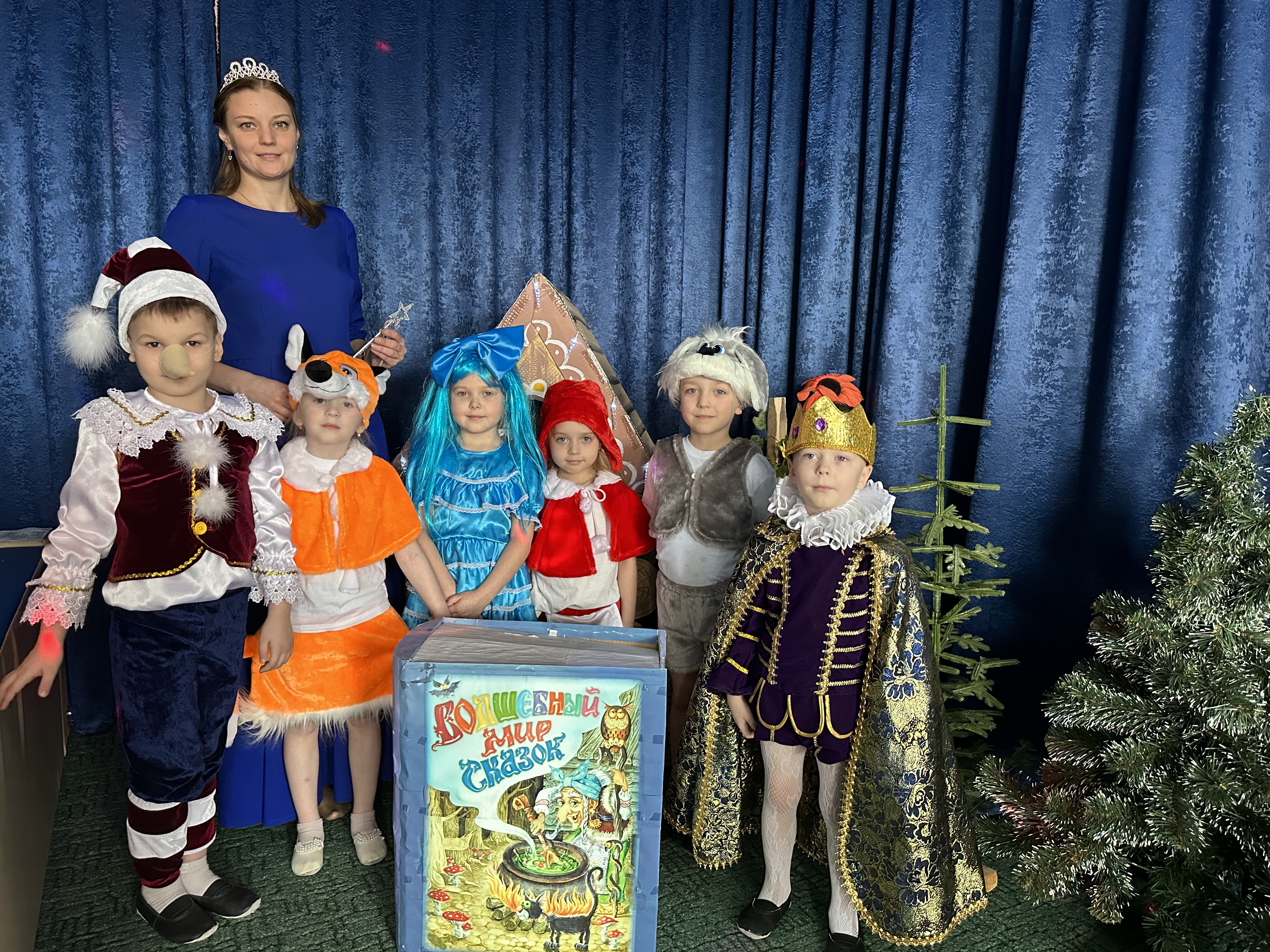                                                                                                         Приложение 2 Взаимодействие с детской   библиотекой   проект«Читающий детский сад»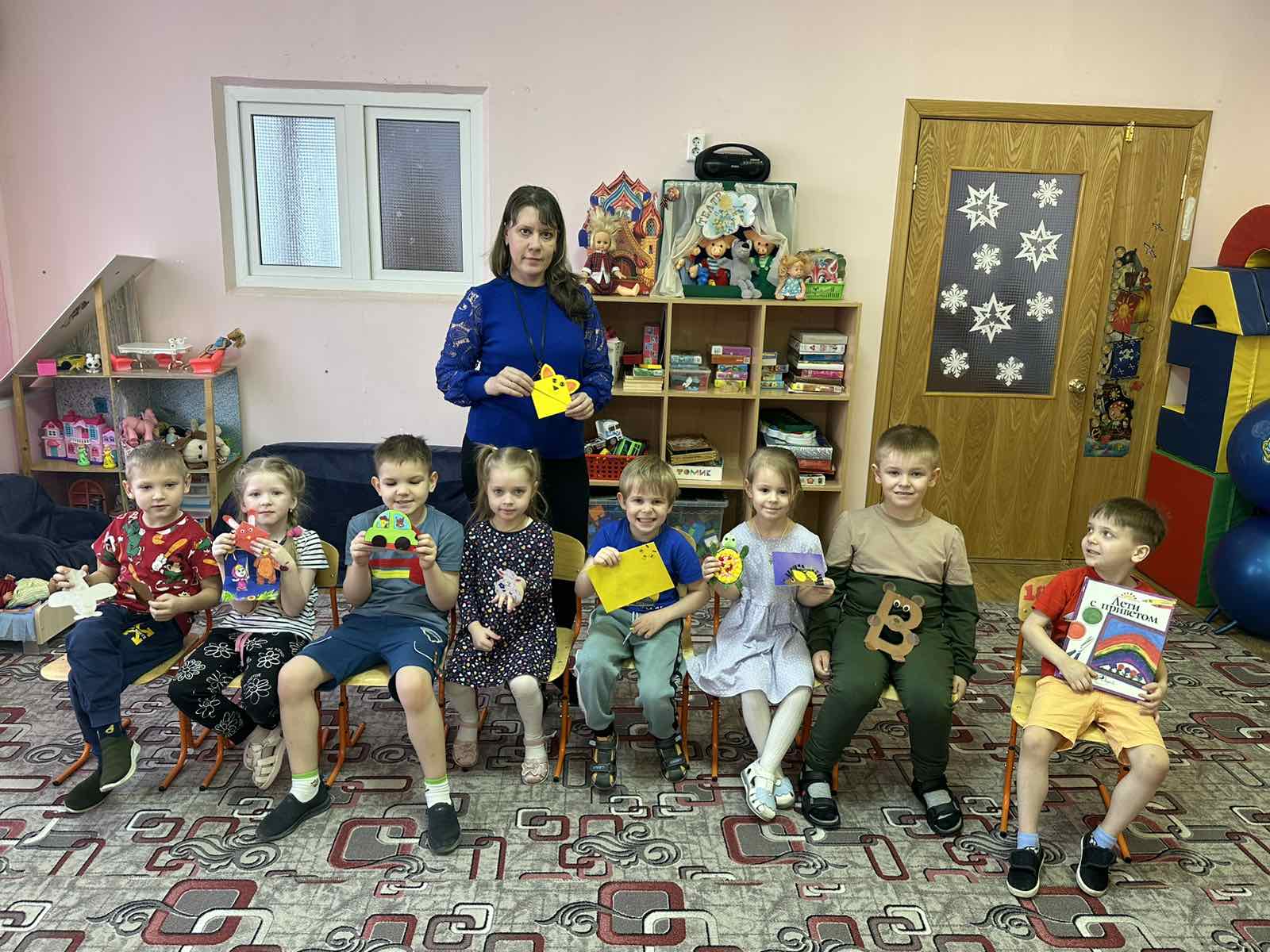 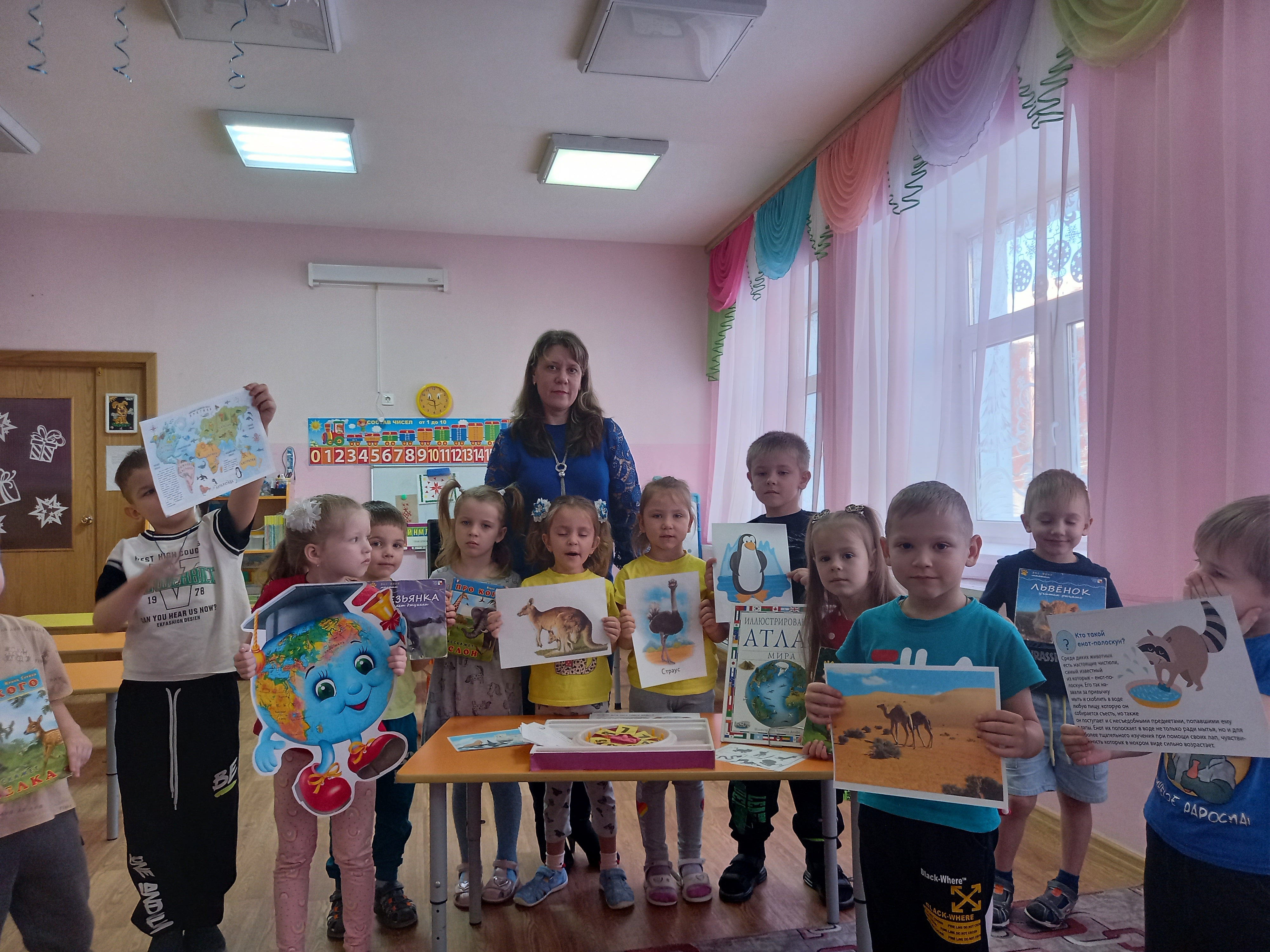 Проект  с родителями «Сказка на ночь»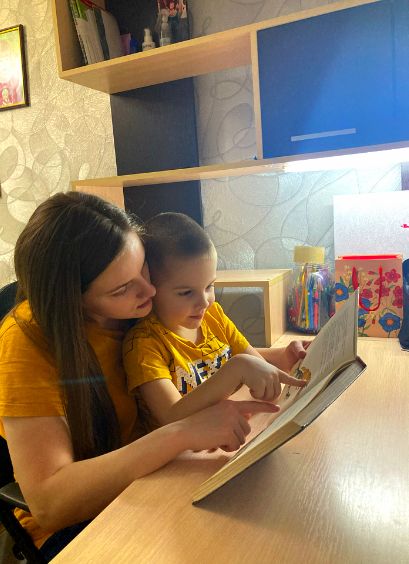 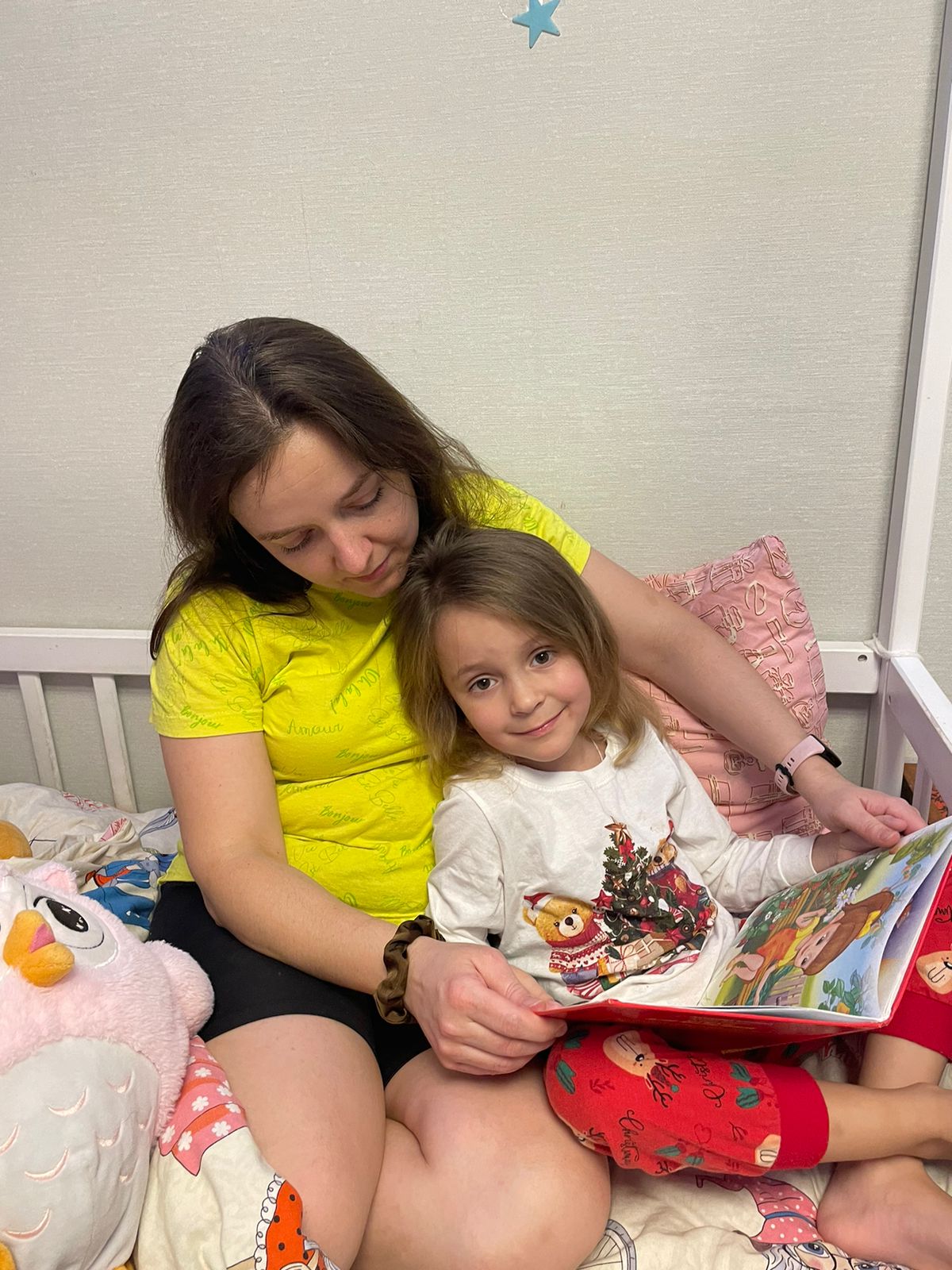 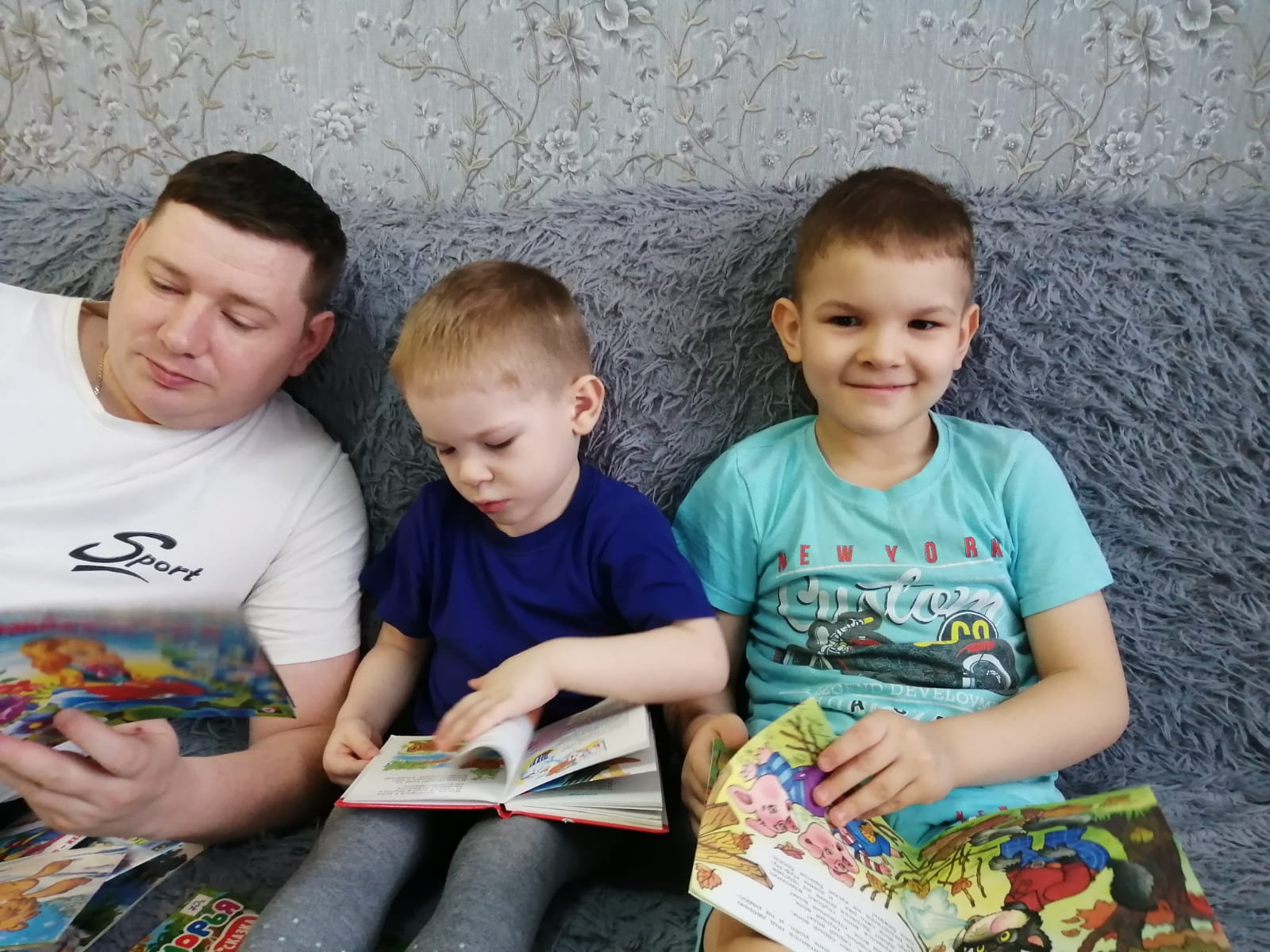 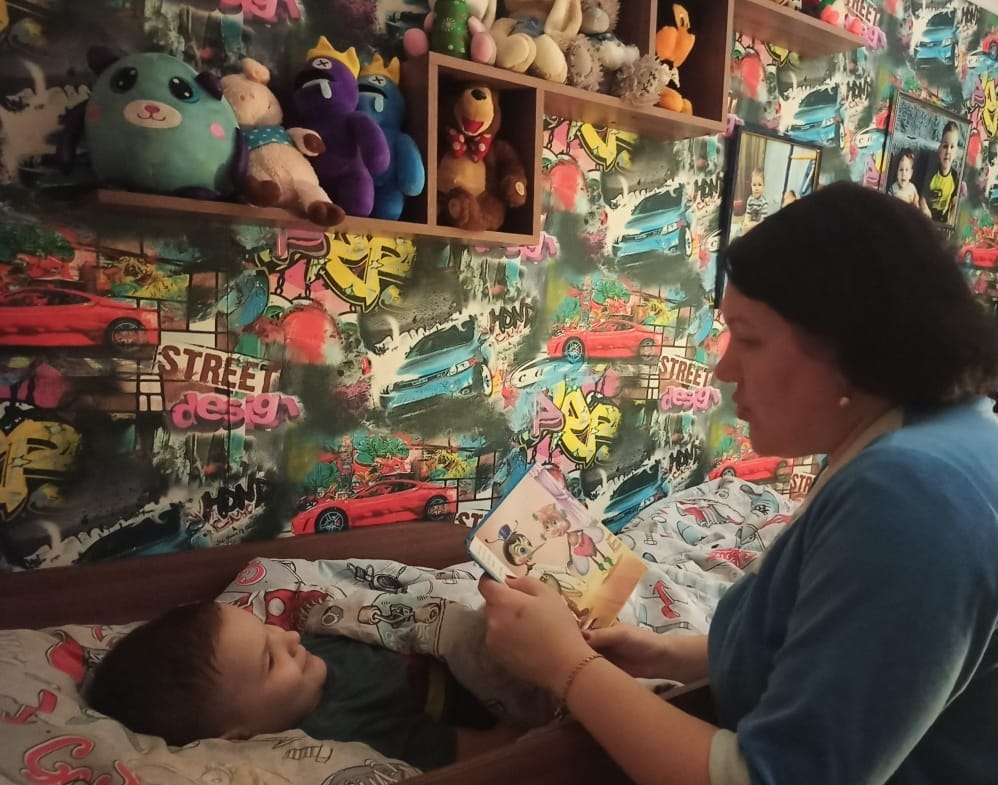 